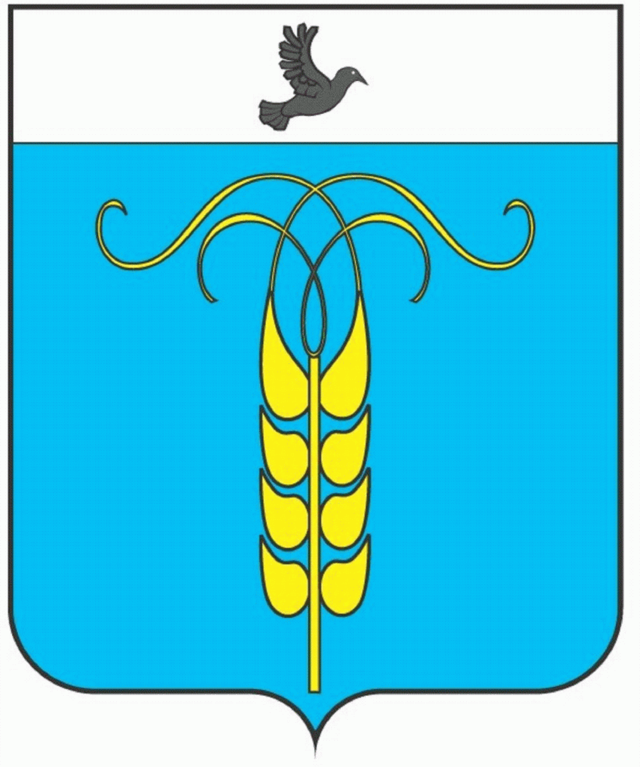 РЕШЕНИЕСОВЕТА ГРАЧЕВСКОГО МУНИЦИПАЛЬНОГО РАЙОНА СТАВРОПОЛЬСКОГО КРАЯ27 июля 2018 года            	      № 57 О внесении изменений в Положение об отделе образования администрации Грачевского муниципального района Ставропольского краяВ целях приведения Положения об отделе образования администрации Грачевского муниципального района Ставропольского края, утвержденного решением Совета Грачевского муниципального района Ставропольского края от 16.06.2015 года № 158-III «Об утверждении Положения об отделе образования администрации Грачевского муниципального района Ставропольского края (в новой редакции)», в соответствие с действующим законодательством Российской Федерации Совет Грачевского муниципального района Ставропольского края,Р Е Ш И Л:1. Внести в Положение об отделе образования администрации Грачевского муниципального района Ставропольского края, утвержденное решением Совета Грачевского муниципального района Ставропольского края от 16.06.2015 года № 158-III «Об утверждении Положения об отделе образования администрации Грачевского муниципального района Ставропольского края (в новой редакции)», изменения и дополнения согласно приложению к настоящему решению.2. Поручить начальнику отдела образования администрации Грачевского муниципального района Ставропольского края Ореховской Елене Владимировне осуществить государственную регистрацию изменений, вносимых в учредительные документы юридического лица, в соответствии с действующим законодательством Российской Федерации.3. Настоящее соглашение вступает в силу со дня его обнародования.Заместитель председателя Совета Грачевскогомуниципального района Ставропольского края					                      И.Ш. Саромецкая Глава Грачевского муниципального районаСтавропольского края							         Р.А. КоврыгаПриложениек решению Совета Грачевскогомуниципального района Ставропольского края от 27 июля 2018 года № 57Изменения и дополнения в Положениеоб отделе образования администрации Грачевскогомуниципального района Ставропольского краяПункт 2.5. Положения изложить в следующей редакции: «Осуществление отдельных государственных полномочий Ставропольского края, переданных Грачевскому муниципальному району Ставропольского края по:выдаче в соответствии с Федеральным законом «Об опеке и попечительстве» разрешений на совершение сделок с имуществом несовершеннолетних подопечных, заключение договоров доверительного управления имуществом несовершеннолетних подопечных в соответствии со статьей Гражданского кодекса Российской Федерации;обеспечению бесплатного проезда детей-сирот и детей, оставшихся без попечения родителей, а также лиц из числа детей-сирот и детей, оставшихся без попечения родителей, обучающихся за счет средств бюджета Ставропольского края или бюджетов муниципальных образований Ставропольского края по имеющим государственную аккредитацию образовательным программам, а также бесплатного проезда один раз в год к месту жительства и обратно к месту учебы;полному государственному обеспечению детей-сирот и детей, оставшихся без попечения родителей: предоставление им за время пребывания у приемных родителей бесплатного питания, бесплатного комплекта одежды, обуви и мягкого инвентаря, бесплатного медицинского обслуживания или возмещение их полной стоимости;предоставлению детям-сиротам и детям, оставшимся без попечения родителей, воспитывающимся в приемных семьях, путевок в оздоровительные лагеря, санаторно-курортные учреждения при наличии медицинских показаний, а также оплаты проезда к месту лечения и обратноинформированию граждан, выразивших желание стать опекунами или попечителями либо принять ребенка, оставшегося без попечения родителей, на воспитание в семью в иных установленных семейным законодательством формах, о возможных формах устройства ребенка в семью, об особенностях отдельных форм устройства ребенка в семью, о порядке подготовки документов, необходимых для установления опеки или попечительства либо устройства детей, оставшихся без попечения родителей, на воспитание в семью в иных установленных семейным законодательством формах, а так же оказании содействия в подготовке таких документов;назначению и выплате единовременного пособия усыновителям;принятию решения о возможности раздельного проживания опекуна (попечителя) с подопечным в соответствии со статьей 36 Гражданского кодекса Российской Федерации;выплате компенсации части родительской платы за содержание ребенка в муниципальных образовательных организациях Грачевского муниципального района Ставропольского края, реализующих основную общеобразовательную программу дошкольного образования;предоставлению ежемесячной денежной компенсации расходов на оплату жилых помещений, отопления и освещения педагогическим работникам в соответствии с Законом Ставропольского края, устанавливающим размер, условия и порядок возмещения расходов, связанных с предоставлением мер социальной поддержки педагогическим работникам;обучению по адаптированным образовательным программам на дому детей-инвалидов, которые по состоянию здоровья не имеют возможности получать воспитание и обучение в государственных образовательных организациях Ставропольского края и муниципальных образовательных организациях, реализующих программы дошкольного, начального общего, основного общего, среднего общего образования.»В пункте 6.1. Положения слова «министерством образования и молодежной политики Ставропольского края» заменить словами «министерством образования Ставропольского края».